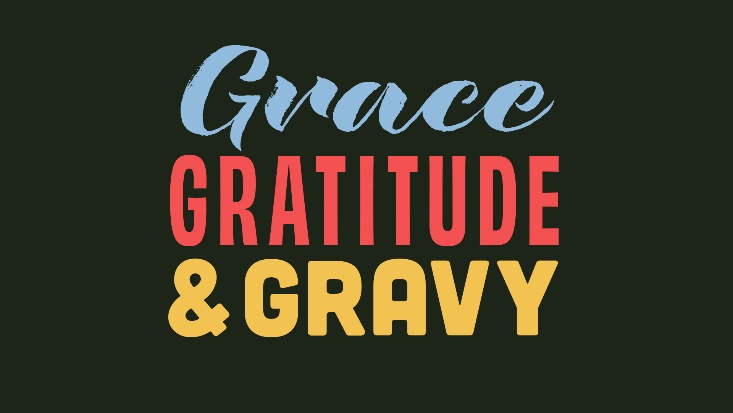 “Paul’s Big Secret”Study GuideRead Philippians 4:10-12. Can you recall a time when you were content even though you had do without? Why were you content? What made up for the things you lacked?Read Philippians 4:4-6. How is this a recipe for contentment? What do you think is the main ingredient? Read Philippians 3:12-14.  What do you think Paul means when he says that he has taken “hold of that for which Christ Jesus took hold of me”? How would doing the same add to our contentment?